國立嘉義大學幼兒教育學系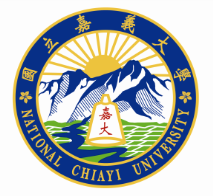 2023年「寓教美學優質幼兒教育」學術研討會計畫書一、計畫緣起	「優質化」不僅為我國幼兒教育政策之重要發展方向，亦為近年來社會大眾與教育專業人士之共同期望，然而，優質幼兒教育品質的理想，應如何達成？其間所涉及的專業理論基礎、課程與教學實施策略、師資培育的改進作為，與親師合作的推動模式等，值得加以探究。	嘉義大學幼兒教育學系每年均針對優質幼兒教育之相關議題，舉辦學術研討會。今年以「寓教美學」為主題，邀集相關領域的學者專家進行美感融合於幼教的專題演講與論壇。同時，徵求優質幼兒教育之多元主題的研發成果發表，促進優質幼教在研究與實踐上的深耕與創新。並期能經由會議討論，活絡幼兒教育專業人士互動平台，啟動優質幼兒教育研發與運作的專業社群，強化優質幼兒教育研發與推動的基礎。二、計畫目的（一）提供優質幼兒教育相關議題學術研究經驗，增進我國此議題之探究深度。（二）建構優質幼兒教育議題之學術討論平台，延續此議題之探究風潮。三、辦理單位（一）主辦單位：嘉義大學幼兒教育學系。（二）協辦單位：嘉義大學師範學院、嘉義大學幼兒教育學系所學生會。四、研討主題：	本研討會之研討主題為「寓教美學」，進行美感教育的專題與論壇，同時亦徵求多元的優質幼兒教育相關論文發表，內容包含下列議題：（ㄧ）幼兒敎保政策趨勢與法規。（二）幼兒教育之課程與教學。（三）幼兒教育機構之經營與管理。（四）幼兒教師培育與專業發展。（五）幼兒發展與學習評量。（六）幼兒美感教育。（七）幼兒教育的融合與多元性，如：特殊需求幼兒、多元文化背景、不同語言背景等。（八）其他與幼兒教育議題相關之研究。五、時間：2023 年5月20日(六)六、地點：嘉義大學民雄校區教育館B03-103階梯教室，並同步於B03-104與B03-105外接現場轉播。七、徵稿與審稿事宜：（一）徵稿對象：國內學者專家、教學現場教師或相關系、所學生（含大學部與研究所學生）均歡迎投稿。（二）論文發表形式：本次研討會論文採公開徵稿。稿件廣收優質幼教相關議題，稿件交由論文審查小組審核，並依據審查意見與投稿者意願，分為口頭與壁報形式進行發表。若受限於口頭發表場次容量，本系得決定論文發表形式。（三）論文格式：論文格式請參考「美國心理學會出版手冊」( Publication Manual of the American Psychological Association )第七版及附件1之相關規定撰寫。（四）需繳交文件：口頭論文或壁報論文：壁報請繳交中英文擇一之摘要500-1000字，口頭論文請繳交中英文擇一之全文8000-12000字，內容需包含論文目的、研究對象、研究方法與主要研究結果。投稿者一律繳交投稿者基本資料表乙份（附件2）、論文授權書（附件3）。本研討會採網路投稿方式，所有資料請一併寄送至bettereche@gmail.com，2023年優質幼兒教育國際學術研討會收。（五）截稿日期：2023年 4月 21日(五)。（六）審稿：稿件採摘要審稿，每篇稿件交由兩位以上相關領域學者專家進行匿名審查。（七）審稿結果通知：經審查委員會審查通過者於2023年5月8日(一)前公告於本系網站。獲接受者論文，第一作者或通訊作者其中一人當日需出席進行口頭/海報報告。（八）獎勵：主辦單位將遴選推薦三篇研討會優秀論文以資鼓勵，獎勵對象為學生。（九）文責版權：論文需未曾發表於其他研討會或期刊，論文經錄取後，稿件作者須無條件授權本研討會以紙本、光碟、微縮或其他數位化方式重製後典藏、散布出版方式發行或上載網站及提供相關圖書館之期刊論文線上資料庫檢索使用。八、報名事宜：（一）報名日期：自2023年4月1日起至2023年5月12日前報名。歡迎幼兒教育領域之研究者、實務工作者、研究生等共襄盛舉，全程參與者將核發研習證明。（二）報名方式：請自行至本系網頁http://www.ncyu.edu.tw/geche/ 填寫資料報名。（三）如需採計教師在職進修時數者，請至全國教師在職進修資訊網報名，本系另將研討會相關訊息登錄至資訊網。九、聯絡方式及交通：請洽嘉義大學幼兒教育學系系辦公室。（一）電話：05-2263411#2201-2203或專線05-2269304。（二）傳真：05-2260582。（三）研討會專用電子郵件：bettereche@gmail.com。（四）本系網頁及公告計畫網址：http://www.ncyu.edu.tw/geche/。（五）地址：嘉義縣民雄鄉文隆村85號，（本校位置圖請參附件4）。十、預期成效本研討會之預期效益如下：（一）參與者：本研討會預計之參與者包含我國之講者，以及150位之幼兒教育領域之研究者、師資培育者、研究生與實務工作人士。（二）平台建置：本研討會之相關訊息，將存放於嘉義大學幼兒教育學系之網站上，並開設專區提供討論。十一、會議議程：2023年5月20日2023年寓教美學優質幼兒教育學術研討會會議議程日期：2023年5月20日（六）地點：嘉義大學民雄校區教育館B03-103階梯教室 附件1    論文撰寫格式請以WORD檔案撰寫首頁論文名稱（標楷體、（Arial）、18號字，粗體，置中）作者服務機關單位（或就讀學校）  職稱（標楷體、置中、12號字）摘要/ Abstract（標楷體（Arial）、14號字，粗體，置中）摘要內容文字（新細明體（Times New Roman）11號字，靠左對齊，分段落）關鍵詞：三至五個。新細明體（Times New Roman）12號字，靠左對齊。內文壹、000（標楷體（Arial）、14號字、粗體、置中，與前段落空一行間距。中文編號為壹、貳、參…等，英文不需編號。）一、000（新細明體（Times New Roman）、12號字、粗體、靠左對齊、無縮排，與前段落空一行間距。中文編號為一、二、三…等，英文編號為I.、II.、III.…等。）（一）000（新細明體（Times New Roman）、11號字、靠左對齊、無縮排。中文編號為(一)、(二)、(三)…等，英文編號為i.、ii.、iii.…等。）1.000（新細明體（Times New Roman）11號字，靠左對齊縮排一字元。中文編號為1.、2.、3.…等，英文編號為1.、2.、3.…等。）（1）000（新細明體11號字，靠左對齊，縮排二字元。中文編號為(1)、(2)、(3)…等，英文編號為(1)、(2)、(3)…等。）內文：細明體11號字，分段落。參考文獻抬頭同「內文第一層標題」方式，內容同「內文」方式，依第七版( 2019) APA格式之規定撰寫。行距與邊界以1.5行距為原則，上下左右邊界各為2.5公分。附件2   投稿者基本資料表國立嘉義大學幼兒教育學系2023年「優質幼兒教育」學術研討會投稿者基本資料表備註：本表請以電腦打字或黑、藍色墨水筆填寫，並親筆簽名後，以郵寄或E-mail方式回覆：（1）郵寄：62103嘉義縣民雄鄉文隆村85號  國立嘉義大學幼兒教育學系系辦公室。（2）E-mail：將授權書掃描成影像檔或PDF檔後，E-mail至bettereche@gmail.com。附件3   論文授權書國立嘉義大學幼兒教育學系2023年優質幼兒教育學術研討會論文授權書授權人茲以下列文稿名稱之論文稿件投稿於「國立嘉義大學幼兒教育學系2023年優質幼兒教育學術研討會」，本稿件保證為授權人所創作，內容未侵犯他人之著作權，授權人有權為同意書之各項授權，特此聲明。如有聲明不實而致貴學術研討會違反著作權法或引起版權糾紛，授權人願負一切法律之責任。該投稿稿件若蒙錄取，授權人同意將該篇具有著作財產權之文稿，授權「國立嘉義大學幼兒教育學系2023年優質幼兒教育學術研討會」。被授權單位得不限地域、時間與次數，以紙本、光碟、微縮或其他數位化方式重製後典藏、散布出版方式發行或上載網站及提供相關圖書館之期刊論文線上資料庫檢索使用，藉由網路公開傳輸，提供讀者基於個人非營利性質之線上檢索、閱覽、下載或列印，以利學術資訊交流。為符合典藏及網路服務之需求，並得進行格式之變更。依本授權所為之典藏、重製、發行及利用均為無償。文稿名稱：                                                                   授權人簽名： 身分證字號：聯絡電話： 電子郵件：地址：  此致   國立嘉義大學幼兒教育學系中      華      民      國        年         月        日備註：本表請以電腦打字或黑、藍色墨水筆填寫，並親筆簽名後，以郵寄或E-mail方式回覆：（1）郵寄：62103嘉義縣民雄鄉文隆村85號  國立嘉義大學幼兒教育學系系辦公室。（2）E-mail：將授權書掃描成影像檔或PDF檔後，E-mail至bettereche@gmail.com。附件4    位置圖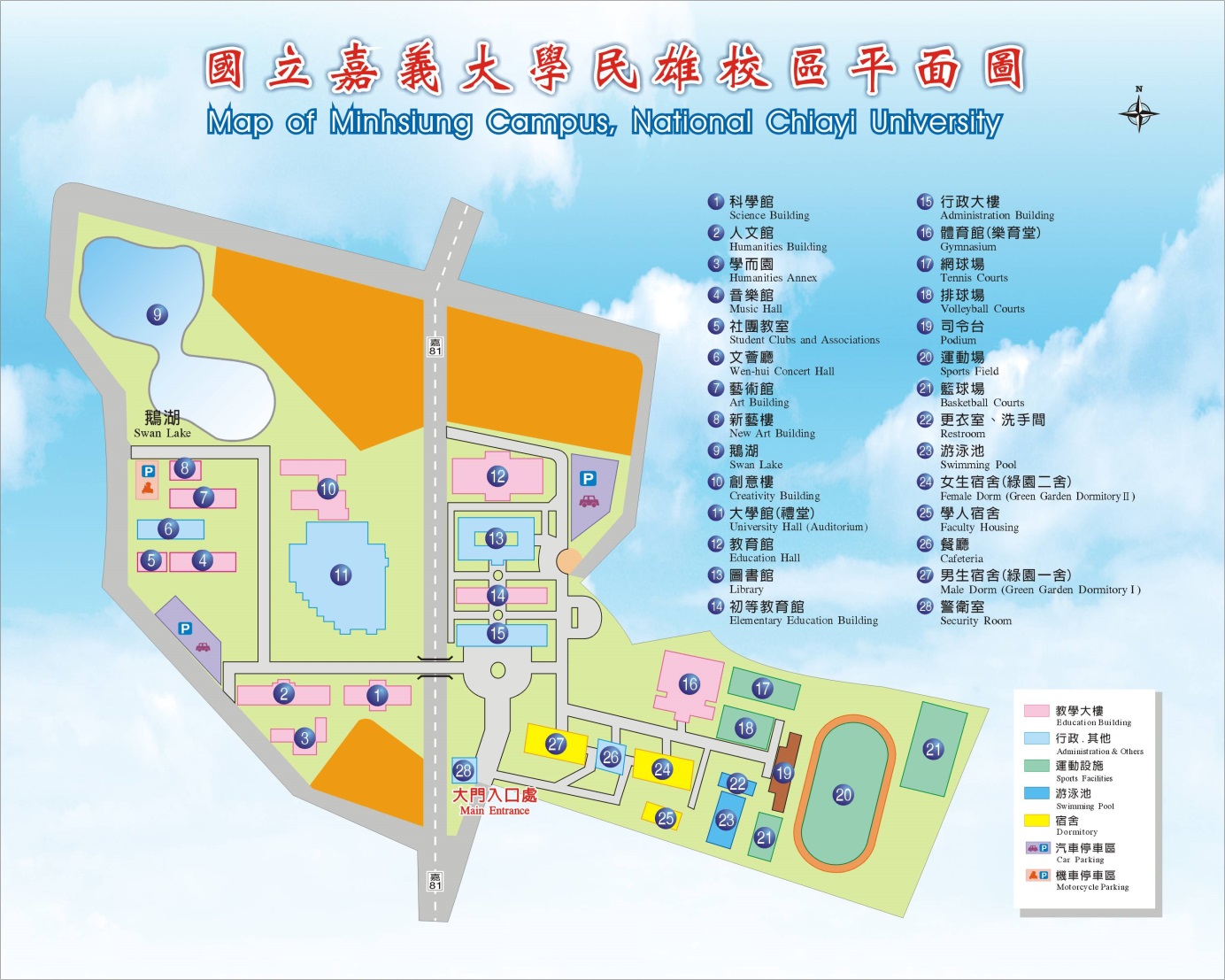 時間主題活動內容8:10-8:30報到與會人員簽到8:30-8:40開幕式開場主持人：宣崇慧系主任8:40-10:10專題演講（一）講題：幼兒園美感課程設計與教學實踐主持人：楊淑朱教授國立嘉義大學幼教系教授主講人：林玫君教授國立台南大學藝術學院院長10:10-10:20中場休息與會人士交流10:20-11:50專題演講（二）講題：藝術融入幼兒園課程與教學實踐主持人：楊淑朱教授國立嘉義大學幼教系教授主講人：唐富美創辦人台中四季藝術幼兒園創辦人11:50-12:30論壇講題：寓教美學論壇主持人：楊淑朱教授國立嘉義大學幼兒教育系教授主講人： 林玫君院長唐富美創辦人12:30-13:30午餐與會人士交流13:30-14:20「寓教美學」教學經驗分享(一)主持人：吳樎椒教授國立嘉義大學幼兒教育系教授主講人：陳育瑩老師嘉義市大同國小附幼14:20-15:00「寓教美學」教學經驗分享(二)「寓教美學」教學經驗分享主講人：姚智凱老師四季藝術幼兒園15:00-16:00壁報論文展示與現場對談壁報論文展示與現場對談16:00-16:30綜合座談與閉幕式主持人：宣崇慧主任國立嘉義大學幼兒教育學系主任參與者：當日與會者論文名稱□口頭論文   □壁報論文   【請勾選口頭論文或壁報論文】中文論文名稱：英文論文名稱：□口頭論文   □壁報論文   【請勾選口頭論文或壁報論文】中文論文名稱：英文論文名稱：□口頭論文   □壁報論文   【請勾選口頭論文或壁報論文】中文論文名稱：英文論文名稱：作者資料姓名服務單位及職稱（學校、系所及全銜）服務單位及職稱（學校、系所及全銜）第一作者共同作者A共同作者B聯絡人傳真號碼：聯絡電話/郵件信箱公：公：公：聯絡電話/郵件信箱行動電話：行動電話：E-mail聯絡地址□□□□□□□□□□□□□□□論文關鍵詞論文字數                 字                 字                 字投稿領域（請勾選一項）幼兒教育之課程與教學。      □幼兒敎保政策趨勢與法規。幼兒教育機構之經營與管理。  □幼兒發展與學習評量。幼兒教師培育與專業發展。    □其他與幼兒教育議題相關之研究。幼兒美感教育。幼兒教育的融合與多元性，如：特殊需求幼兒、多元文化背景、不同語言背景等。幼兒教育之課程與教學。      □幼兒敎保政策趨勢與法規。幼兒教育機構之經營與管理。  □幼兒發展與學習評量。幼兒教師培育與專業發展。    □其他與幼兒教育議題相關之研究。幼兒美感教育。幼兒教育的融合與多元性，如：特殊需求幼兒、多元文化背景、不同語言背景等。幼兒教育之課程與教學。      □幼兒敎保政策趨勢與法規。幼兒教育機構之經營與管理。  □幼兒發展與學習評量。幼兒教師培育與專業發展。    □其他與幼兒教育議題相關之研究。幼兒美感教育。幼兒教育的融合與多元性，如：特殊需求幼兒、多元文化背景、不同語言背景等。備  註摘要及論文全文格式務必請依本校APA格式撰寫,檢附摘要格式供參。本篇論文未發表於其他刊物或抄襲他人作品,若有侵犯他人版權,由作者自行負責。論文發表者親自簽名:________________________  中華民國      年      月      日摘要及論文全文格式務必請依本校APA格式撰寫,檢附摘要格式供參。本篇論文未發表於其他刊物或抄襲他人作品,若有侵犯他人版權,由作者自行負責。論文發表者親自簽名:________________________  中華民國      年      月      日摘要及論文全文格式務必請依本校APA格式撰寫,檢附摘要格式供參。本篇論文未發表於其他刊物或抄襲他人作品,若有侵犯他人版權,由作者自行負責。論文發表者親自簽名:________________________  中華民國      年      月      日